嘉義縣立嘉新國民中學109學年度(110年)寒假科學營活動計畫110.01.06時間：110年01月28日(四)〜29日(五)。對象：南新國小、新埤國小、嘉新國中學生為主，名額30名。(報名若超 過名額，錄取順序為小六、小五、國中之順序，依序錄取)費用：全部免費，由嘉新國中籌措經費支應。課程內容：（計14節課程，請全程參與。）若有其他問題，請洽嘉新國中輔導室2373029分機141許主任詢問，謝謝！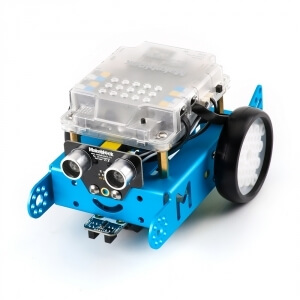 日期時間上課內容講師備註1月28日(四)上午08:25–11:55Scratch程式語言：設計動畫故事賴皓維老師1月28日(四)下午13:20–16:00mBot機器人課程：機器人動起來賴皓維老師1月29日(五)上午08:25–11:55Scratch程式語言：設計互動遊戲賴皓維老師1月29日(五)下午13:20–16:00mBot機器人課程：巡線避障任務賴皓維老師嘉義縣立嘉新國民中學109學年度(110年)寒假科學營團體報名表嘉義縣立嘉新國民中學109學年度(110年)寒假科學營團體報名表嘉義縣立嘉新國民中學109學年度(110年)寒假科學營團體報名表嘉義縣立嘉新國民中學109學年度(110年)寒假科學營團體報名表嘉義縣立嘉新國民中學109學年度(110年)寒假科學營團體報名表嘉義縣立嘉新國民中學109學年度(110年)寒假科學營團體報名表嘉義縣立嘉新國民中學109學年度(110年)寒假科學營團體報名表嘉義縣立嘉新國民中學109學年度(110年)寒假科學營團體報名表嘉義縣立嘉新國民中學109學年度(110年)寒假科學營團體報名表嘉義縣立嘉新國民中學109學年度(110年)寒假科學營團體報名表嘉義縣立嘉新國民中學109學年度(110年)寒假科學營團體報名表嘉義縣立嘉新國民中學109學年度(110年)寒假科學營團體報名表報名：即日起至110年01月21日(四)止。（名額30名）報名：即日起至110年01月21日(四)止。（名額30名）報名：即日起至110年01月21日(四)止。（名額30名）報名：即日起至110年01月21日(四)止。（名額30名）報名：即日起至110年01月21日(四)止。（名額30名）報名：即日起至110年01月21日(四)止。（名額30名）報名：即日起至110年01月21日(四)止。（名額30名）報名：即日起至110年01月21日(四)止。（名額30名）報名：即日起至110年01月21日(四)止。（名額30名）報名：即日起至110年01月21日(四)止。（名額30名）報名：即日起至110年01月21日(四)止。（名額30名）報名：即日起至110年01月21日(四)止。（名額30名）傳真：05-2375775/電子檔請寄jsjh@mail.cyc.edu.tw傳真：05-2375775/電子檔請寄jsjh@mail.cyc.edu.tw傳真：05-2375775/電子檔請寄jsjh@mail.cyc.edu.tw傳真：05-2375775/電子檔請寄jsjh@mail.cyc.edu.tw傳真：05-2375775/電子檔請寄jsjh@mail.cyc.edu.tw傳真：05-2375775/電子檔請寄jsjh@mail.cyc.edu.tw傳真：05-2375775/電子檔請寄jsjh@mail.cyc.edu.tw傳真：05-2375775/電子檔請寄jsjh@mail.cyc.edu.tw傳真：05-2375775/電子檔請寄jsjh@mail.cyc.edu.tw傳真：05-2375775/電子檔請寄jsjh@mail.cyc.edu.tw傳真：05-2375775/電子檔請寄jsjh@mail.cyc.edu.tw傳真：05-2375775/電子檔請寄jsjh@mail.cyc.edu.tw校 名班 級    年   班    年   班    年   班導師姓名學校電話學校電話導師電話導師電話導師電話編號編號學生姓名學生姓名聯絡電話聯絡電話聯絡電話監護人姓名監護人姓名監護人姓名午餐備註11葷；□素22葷；□素33葷；□素44葷；□素55葷；□素66葷；□素77葷；□素88葷；□素99葷；□素1010葷；□素聯絡人聯絡人聯絡人輔導主任：許永諒主任輔導主任：許永諒主任輔導主任：許永諒主任聯絡電話聯絡電話(05)2373029轉141(05)2373029轉141(05)2373029轉141(05)2373029轉141聯絡人聯絡人聯絡人教務主任：陳崇仁主任教務主任：陳崇仁主任教務主任：陳崇仁主任聯絡電話聯絡電話(05)2373029轉111(05)2373029轉111(05)2373029轉111(05)2373029轉111備註備註備註